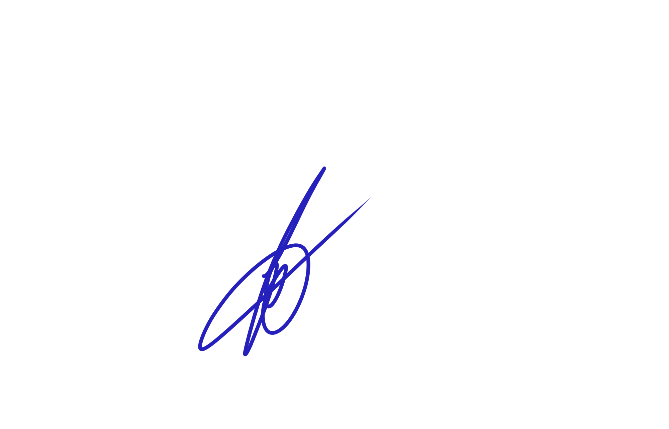 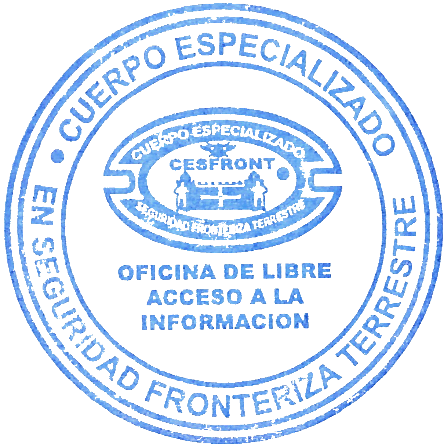 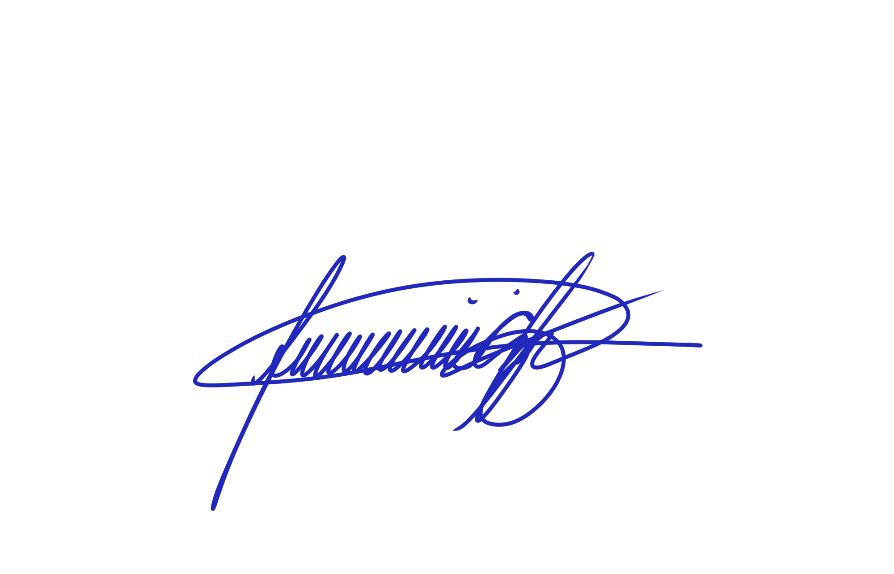 FERNANDO CARPIO MORENO,Responsable de Libre Acceso a la Información Pública (RAI)Informe estadístico de las operaciones realizadas por el CESFronT durante eltrimestre Julio - Septiembre 2022Provincias: Dajabón, Independencia, Elías Piña, y Pedernales.2. Incautaciones de comestibles  y otros artículos.2. Incautaciones de comestibles  y otros artículos.2. Incautaciones de comestibles  y otros artículos.2. Incautaciones de comestibles  y otros artículos.2. Incautaciones de comestibles  y otros artículos.TotalesJulioAgostoSeptiembreTotalesSacos de ajo de 22 libras c/u1871237Sacos de azúcar 17412Sacos de Arroz5328889Sacos de cebolla6.006Sacos de maiz 1010Sacos de Harina250250Cajas de Sopita (240 Unid.)171135299605Medicamentos2,1502,150Productos para cuidado personal641280921Pacas de Ropa514827Sacos de calipsos44Prendas de vestir1616Baterias de Inversor22Bulto de zapatos usados162321Leche evaporada Bongu, bonle (Latas de 12 onzas)7757264901,991Aceite Mazola(1 galón)1415026217Aceite Sol de Oro (1 galón)120644188Salsa de Tomate8043361,140Paquetes de spagettis1,1041,104Sardinas2424Cajas de baterias de motor2121Cajas de inversor2020Verifone1010Hilo Nylon1,0001,000Inversores22Tarros de mantequilla2626Electrodomésticos (Televisores, etc.)158362Celulares33Salsa Picante88Catchup77Pelo postizo42423. Incautaciones de bebidas alcohólicas.3. Incautaciones de bebidas alcohólicas.3. Incautaciones de bebidas alcohólicas.3. Incautaciones de bebidas alcohólicas.3. Incautaciones de bebidas alcohólicas.TotalesJulioAgostoSeptiembreTotalesWhisky Chanceler1416434Galones de Clerén745563192Ron Barbancourt20386177466Ron Bakara345148243736Cervezas enlatadas7886478202,255Whisky Black Stone2252927281Whisky Napoleón881935Bebidas Energizantes8558722251,952Vino Tinto Campeón o la Fuerza1818Ron Blue3131Chivas Regal11Whisky Gold2,2472,3111,3515,909Vodka123Whisky 8 P.M.5803766791,635Whisky Oficce63200265528Whisky Lord Mate2562253Ron Nelson211031Ron Dorellis99Ron Chevalier75120442637Ron Cuba2424Whisky Director Especial600600Ron Atomik 1010Refrescos91224936Ron Tastodou9575170Jugos1,6805361,721Malta India2424Totales8,8175,0574,41718,2914.Incautaciones de Cigarrillos de diferentes marcas y escencias4.Incautaciones de Cigarrillos de diferentes marcas y escencias4.Incautaciones de Cigarrillos de diferentes marcas y escencias4.Incautaciones de Cigarrillos de diferentes marcas y escencias4.Incautaciones de Cigarrillos de diferentes marcas y escenciasTotalesJulioAgostoSeptiembreTotalesPaquetes de Cigarrillos7139435,7097,365Unidades de cigarrillos (equivalentes de los paquetes)130,200182,3001,116,9001,429,4005.Incautaciones de Carbón y otros en apoyo al Ministerio de Medioambiente5.Incautaciones de Carbón y otros en apoyo al Ministerio de Medioambiente5.Incautaciones de Carbón y otros en apoyo al Ministerio de Medioambiente5.Incautaciones de Carbón y otros en apoyo al Ministerio de Medioambiente5.Incautaciones de Carbón y otros en apoyo al Ministerio de MedioambienteTotalesJulioAgostoSeptiembreTotalesSacos de carbón111122Carreta llena de palos secos116. Casos de incautaciones de estupefacientes,  armas de fuego y armas blancas.6. Casos de incautaciones de estupefacientes,  armas de fuego y armas blancas.6. Casos de incautaciones de estupefacientes,  armas de fuego y armas blancas.6. Casos de incautaciones de estupefacientes,  armas de fuego y armas blancas.6. Casos de incautaciones de estupefacientes,  armas de fuego y armas blancas.TotalesJulioAgostoSeptiembreTotalesGramos de Marihuana131131Gramos de Crack103103Libras Marihuana4013114185Armas Blancas11Galones de Combustible8093808,0439,2327. Casos de incautaciones de  vehículos por diferentes causas.7. Casos de incautaciones de  vehículos por diferentes causas.7. Casos de incautaciones de  vehículos por diferentes causas.7. Casos de incautaciones de  vehículos por diferentes causas.7. Casos de incautaciones de  vehículos por diferentes causas.TotalesJulioAgostoSeptiembreTotalesMotocicletas retenidas por  transportar Haitianos que se encuentran en el país de manera irregular.1427Motocicletas retenidas por  transportar mercancía ilegal55616Motocicletas  robadas y recuperadas213Total de Motocicletas retenidas611926Carros retenidos por transportar contrabando (ajo, cigarrillos)77Jeepeta retenidas transportando mercancía ilegal3148Camiones  retenidos con mercancía de contrabando4711Camiones sin documentos33Camioneta detenidas por mercancía de contrabando33Autobuses retenidos por  transportar Haitianos que se encuentran en el país de manera irregular.1315Autobuses transportando mercancía235Total de vehículos de motor retenidos.1072542Total General16183468